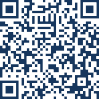 FIRMADO POR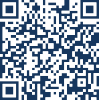 SELLO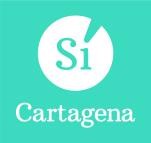 GRUPO MIXTO-SÍ CARTAGENA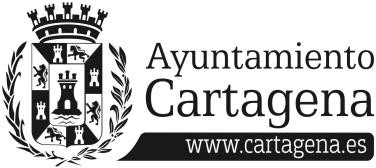 MOCIÓN QUE PRESENTA ANA BELÉN CASTEJÓN HERNÁNDEZ, PORTAVOZ DEL GRUPO MUNICIPAL MIXTO-SÍ CARTAGENA, SOBRE “MEJORAS EN EL CENTRO DE SALUD MENTAL DE LA PLAZA SAN AGUSTÍN”A diario, los usuarios del Centro de Salud Mental ubicado en la Plaza de San Agustín, esperan su turno en la calle. El centro tiene una carencia más que manifiesta en las salas de espera, que no son adecuadas para el volumen de pacientes que acumula a diario. Esta situación ocasiona una doble molestia a familias y pacientes que por un lado deben soportar las inclemencias meteorológicas sin la protección adecuada y a la intemperie, y por otro lado, ven vulnerados sus legítimos derechos de intimidad que todo paciente necesita.Por todo lo expuesto, La Concejala que suscribe eleva al Pleno para su debate y aprobación la siguiente,MOCIÓNQue el pleno del ayuntamiento de Cartagena inste al gobierno regional a que lleve a cabo la mejora de las instalaciones del Centro de Salud Mental situado en la plaza de San Agustín de Cartagena para que familias y pacientes dispongan de espacios más cómodos y accesibles mientras esperan para ser atendidos.Cartagena, 11 de marzo de 2024Firmado por ANA BELEN CASTEJON HERNANDEZ - DNI ***2422** eldía 12/03/2024 con un certificado emitido por ACCVCA-Fdo: Ana Belén Castejón Hernández Portavoz del G. M. Mixto Sí CartagenaEXCMA. SRA. ALCALDESA DEL EXCMO.AYUNTAMIENTO DE CARTAGENAAYUNTAMIENTO DE CARTAGENA	Código Seguro de Verificación: H2AA ATD9 YTFU 7C4M PNTQ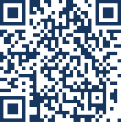 MOCIÓN MEJORA DE LAS INSTALACIONES DEL CENTRO DE SALUD MENTAL DE LA PLAZA SANAGUSTÍN_signedLa comprobación de la autenticidad de este documento y otra información está disponible en https://cartagena.sedipualba.es/	Pág. 1 de 1